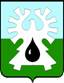 МУНИЦИПАЛЬНОЕ ОБРАЗОВАНИЕ ГОРОД УРАЙХанты-Мансийский автономный округ - ЮграАдминистрация ГОРОДА УРАЙПОСТАНОВЛЕНИЕ(в редакции постановлений администрации города Урайот 26.04.16 №1140, от 22.06.2016 №1763, от 22.06.2016 №1763, от 23.11.2016 №3611, от 27.06.2017 №1777, 09.04.2018 №766, от 02.04.2020 №899, от 10.06.2020 №1344)от 14.04.2016                                                                                                                 №988  О создании межведомственной комиссии по противодействию незаконному обороту промышленной продукции в городе Урай Принимая во внимание Указ  Президента Российской Федерации от 23.01.2015 №31 «О дополнительных мерах по противодействию незаконному обороту промышленной продукции», протокол заседания Комиссии по противодействию незаконному обороту промышленной продукции в Ханты-Мансийском автономном округе – Югре от 31.07.2015 №1:1. Создать межведомственную комиссию по противодействию незаконному обороту промышленной продукции в городе Урай.2.	Утвердить:2.1.	Положение о межведомственной комиссии по противодействию незаконному обороту промышленной продукции в городе Урай согласно приложению 1 (в редакции постановления администрации города Урай от 26.04.16 №1140).2.2.	Состав межведомственной комиссии по противодействию незаконному обороту промышленной продукции в городе Урай согласно приложению 2. (в редакции постановлений администрации города Урай от 26.04.16 №1140, от 22.06.2016 №1763, от 23.11.2016 №3611, от 27.06.2017 №1777, 09.04.2018 №766, 02.04.2020 №899).3.	Опубликовать постановление в газете «Знамя» и разместить на официальном сайте администрации города Урай в информационно-телекоммуникационной сети «Интернет».4.	Контроль за выполнением постановления возложить на заместителя главы города Урай В.П. Куликова.Глава города Урай								А.В. ИвановПриложение 1 к постановлению администрации города Урайот  14.04.2016 №988 ПОЛОЖЕНИЕо межведомственной комиссии по противодействию незаконному обороту промышленной продукции в городе Урай(в редакции постановления администрации города Урай от 26.04.16 №1140)1. Общие положения1.1.	Межведомственная комиссия по противодействию незаконному обороту промышленной продукции в городе Урай (далее - Комиссия) является коллегиальным органом, созданным в целях взаимодействия администрации города Урай с территориальными органами федеральных органов исполнительной власти, органами исполнительной власти Ханты-Мансийского автономного округа – Югры, Комиссией по противодействию незаконному обороту промышленной продукции в Ханты-Мансийском автономном округе – Югре по вопросам противодействия незаконному ввозу, производству и обороту промышленной продукции, в том числе контрафактной (далее – незаконный оборот промышленной продукции).1.2.	Комиссия в своей деятельности руководствуется Конституцией Российской Федерации, федеральными конституционными законами, федеральными законами, указами и распоряжениями Президента Российской Федерации, постановлениями и распоряжениями Правительства Российской Федерации, иными нормативными правовыми актами Российской Федерации, законами и нормативными правовыми актами Ханты-Мансийского автономного округа - Югры, решениями Комиссии по противодействию незаконному обороту промышленной продукции в Ханты-Мансийском автономном округе - Югре, а также настоящим Положением.2. Основные задачи и  функции Комиссии2.1.Основными задачами Комиссии являются:1) организация содействия Комиссии по противодействию незаконному обороту промышленной продукции в Ханты-Мансийском автономном округе – Югре в реализации мер по противодействию незаконному обороту промышленной продукции;2) участие в реализации государственной политики в сфере противодействия незаконному обороту промышленной продукции на территории города Урай;3) подготовка документов и информации по запросам Комиссии по противодействию незаконному обороту промышленной продукции в Ханты-Мансийском автономном округе – Югре.2.2. Комиссия для осуществления своих задач имеет право:1) вносить в установленном порядке в Комиссию по противодействию незаконному обороту промышленной продукции в Ханты-Мансийском автономном округе – Югре предложения по вопросам незаконного оборота промышленной продукции на территории города Урай;2) создавать рабочие группы для изучения вопросов, касающихся противодействия незаконному обороту промышленной продукции на территории города Урай, а также для подготовки документов, информации по запросам Комиссии по противодействию незаконному обороту промышленной продукции в Ханты-Мансийском автономном округе – Югре, проектов решений Комиссии;3) запрашивать и получать в пределах своей компетенции от правоохранительных органов, исполнительных органов государственной власти Ханты-Мансийского автономного округа - Югры, органов местного самоуправления города Урай, а также общественных и иных организаций (объединений) необходимую для ее деятельности информацию, документы и материалы;  4) заслушивать на заседании Комиссии информацию представителей правоохранительных органонов, исполнительных органов государственной власти Ханты-Мансийского автономного округа - Югры, органов местного самоуправления города Урай, а также общественных и иных организаций (объединений), осуществляющих свою деятельность на территории города Урай.3. Состав и  порядок формирования Комиссии3.1.	Комиссия формируется в составе председателя Комиссии, заместителя председателя Комиссии, секретаря Комиссии и членов Комиссии. Состав Комиссии и вносимые в него изменения утверждаются постановлением администрации города Урай.3.2.	Председателем Комиссии является глава города Урай.3.3.	Председатель Комиссии:1) осуществляет общее руководство деятельностью Комиссии;2) определяет место и время проведения Комиссии;3) председательствует на заседании Комиссии;4) утверждает повестку дня заседания Комиссии;5) дает поручения заместителю председателя Комиссии, секретарю Комиссии и членам Комиссии;6) подписывает протоколы заседаний Комиссии.3.4.	В случае отсутствия председателя Комиссии его полномочия осуществляет заместитель председателя Комиссии.3.5.	Заместитель председателя Комиссии:1) в отсутствие председателя Комиссии выполняет полномочия председателя Комиссии;2) обеспечивает деятельность Комиссии, решает организационные и иные вопросы, связанные с привлечением для осуществления информационно-аналитических и экспертных работ представителей общественных объединений, научных и иных организаций, а также независимых экспертов и соответствующих специалистов; 3) докладывает Комиссии о ходе реализации мероприятий, предусмотренных планом работы Комиссии, и иных мероприятий в соответствии с решениями Комиссии.3.6.	Секретарь Комиссии:1) обеспечивает подготовку проекта плана работы Комиссии, составляет проект повестки дня заседаний Комиссии, организует подготовку материалов к заседаниям, а также проектов соответствующих решений;2) информирует членов Комиссии о месте, времени проведения и повестке дня очередного заседания, обеспечивает их необходимыми материалами;3) оформляет протокол заседания Комиссии и рассылает его членам Комиссии, а также указанным в соответствующем решении лицам, в семидневный срок после утверждения протокола.3.7.	Члены Комиссии:1) участвуют в заседаниях Комиссии;2) вносят председателю Комиссии предложения по плану работы Комиссии, повестке дня заседаний Комиссии и порядку обсуждения вопросов на заседаниях Комиссии;3) участвуют  в подготовке материалов к заседанию Комиссии, а также проектов его решений.3.8. Члены комиссии обладают равными правами при обсуждении вопросов, внесенных в повестку дня заседаний Комиссии, а также при голосовании, при несогласии с принятым решением члены комиссии имеют право в письменной форме изложить особое мнение, которое прилагается к протоколу заседания Комиссии.4. Порядок организации деятельности Комиссии4.1.	Основной формой деятельности Комиссии является заседание. Заседания Комиссии проводятся в соответствии с планом работы Комиссии.Заседания Комиссии проводятся не реже одного раза в квартал. В случае необходимости по решению председателя Комиссии могут проводиться внеочередные заседания Комиссии.Заседания Комиссии проводятся по решению председателя Комиссии в очной или заочной форме. (в редакции постановления администрации города Урай от 10.06.2020 №1344).4.2.	Деятельность Комиссии осуществляется в соответствии с планом работы Комиссии. План работы Комиссии составляется на один год, включает в себя перечень основных вопросов, подлежащих рассмотрению на заседаниях Комиссии, с указанием сроков их рассмотрения и ответственных за подготовку информации.Проект Плана работы Комиссии на очередной период выносится на обсуждение и утверждение на последнем заседании Комиссии текущего года.Ответственные за подготовку вопросов лица определяют перечень докладчиков по рассматриваемым вопросам, осуществляют контроль за качеством и полнотой представляемой информации и организуют подготовку предложений в проекты решений Комиссии.4.3. Предложения в проект решения Комиссии должны содержать:1) варианты предлагаемого решения по рассматриваемому вопросу;2) ответственного за подготовку вопроса;3) перечень соисполнителей;4) срок рассмотрения решения.4.4.	Предложения в план работы Комиссии предоставляются членами Комиссии секретарю Комиссии не позднее, чем за месяц до начала планируемого заседания либо в сроки, определенные председателем Комиссии.Предложения должны содержать:1) наименование вопроса и краткое обоснование необходимости его рассмотрения на заседании Комиссии;2) варианты предлагаемого решения;3)  ответственного за подготовку вопроса;4) перечень соисполнителей;5) срок рассмотрения на заседании Комиссии.4.5.	Заседание Комиссии правомочно, если на нем присутствует более половины членов Комиссии. 4.6.	 Решения Комиссии принимаются путем открытого голосования простым большинством голосов присутствующих на заседании членов Комиссии. Решение Комиссии могут приниматься в заочной форме путем опроса членов Комиссии. При равенстве голосов решающим является голос председательствующего на заседании Комиссии. (в редакции постановления администрации города Урай от 10.06.2020 №1344).4.7.	Решения Комиссии оформляются протоколом, который подписывается председательствующим на заседании Комиссии и секретарем Комиссии.4.8.	Решения, принимаемые Комиссией, обязательны для всех членов Комиссии, должностных лиц администрации города Урай, и муниципальных  подведомственных организаций.4.9.	Информация о деятельности Комиссии подлежит размещению в газете «Знамя» и на официальном сайте администрации города Урай в информационно-телекоммуникационной сети «Интернет».Ответственным за размещение информации о деятельности Комиссии является секретарь Комиссии.4.10.	Организационно-техническое и информационно-аналитическое обеспечение деятельности Комиссии осуществляется отделом развития предпринимательства управления экономического развития администрации города Урай (в редакции постановления администрации города Урай от 02.04.2020 №899).Приложение 2 к постановлению администрации города Урайот 14.04.2016 №988 СОСТАВ межведомственной комиссии по противодействию незаконному обороту промышленной продукции в городе Урай(в редакции постановлений администрации города Урайот 26.04.16 №1140, от 22.06.2016 №1763, от 23.11.2016 №3611, от 27.06.2017 №1777, 09.04.2018 №766, 02.04.2020 №899).1.	Глава города Урай, председатель Комиссии.2.	Заместитель главы города Урай, курирующий направления экономики, финансов и инвестиций (в его отсутствие – лицо, исполняющее обязанности в установленном порядке), заместитель председателя Комиссии. 3.	Ведущий специалист отдела развития предпринимательства управления экономического развития администрации города Урай (в его отсутствие – главный специалист отдела развития предпринимательства управления экономического развития администрации города Урай), секретарь Комиссии.4.	Начальник управления экономического развития администрации города Урай.5.	Заместитель начальника управления – начальник отдела развития предпринимательства управления экономического развития администрации города Урай.6.	Начальник Межрайонной инспекции Федеральной налоговой службы №2 по Ханты-Мансийскому автономному округу – Югре (по согласованию), в его отсутствие - заместитель начальника Межрайонной инспекции Федеральной налоговой службы №2 по Ханты-Мансийскому автономному округу – Югре (по согласованию).7.	Начальник Отдела Министерства внутренних дел Российской Федерации по городу Ураю (по согласованию), в его отсутствие – заместитель начальника Отдела Министерства внутренних дел Российской Федерации по городу Ураю (по согласованию).8.	Начальник территориального отдела  Управления  Федеральной службы по надзору в сфере защиты прав потребителей и благополучия человека по Ханты-Мансийскому автономному округу – Югре в городе Урай и Кондинском районе (по согласованию), в его отсутствие – лицо, исполняющее обязанности в установленном порядке (по согласованию). 9.	Начальник Кондинского отдела Государственного ветеринарного надзора Ветеринарной службы Ханты-Мансийского автономного округа – Югры (по согласованию), в его отсутствие – главный государственный ветеринарный инспектор Кондинского отдела Государственного ветеринарного надзора Ветеринарной службы Ханты-Мансийского автономного округа – Югры (по согласованию).10.	Главный врач бюджетного учреждения Ханты-Мансийского автономного округа – Югры «Урайская городская клиническая больница» (по согласованию), в его отсутствие – лицо, исполняющее обязанности в установленном порядке (по согласованию).